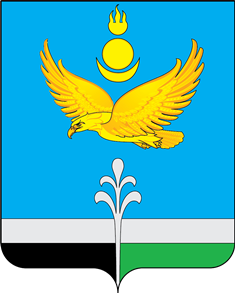 Муниципальное образование «Нукутский район» ДУМА МУНИЦИПАЛЬНОГО ОБРАЗОВАНИЯ«НУКУТСКИЙ  РАЙОН»Седьмой созывРЕШЕНИЕ02 сентября 2022 г.                                  № 52                                                 п. Новонукутский О переносе рассмотрения вопроса«О подготовке образовательных организаций к новому 2022 - 2023учебному году»Заслушав и обсудив информацию главного специалиста отдела образования Администрации муниципального образования «Нукутский район» Очировой С.Н. «О подготовке образовательных организаций к новому 2022 – 2023 учебному году», руководствуясь статьей 27 Устава муниципального образования «Нукутский район», ДумаРЕШИЛА:1. Перенести рассмотрение вопроса «О подготовке образовательных организаций к новому 2022 – 2023 учебному году» на 30 сентября 2022 года. 2. Опубликовать настоящее решение в печатном издании «Официальный курьер» и разместить на официальном сайте муниципального образования «Нукутский район».Председатель Думы  муниципальногообразования «Нукутский район»                                                  	                   К.М. Баторов\\